Zagadki część 2Gdy ulewa, gdy pada, to go tata rozkłada.Rudy ogon, wielka kia i zagląda do kurnika.Ciągle pracuje, nigdy nie spocznie, a kiedy biegasz uderza mocniej.Niebo jest usłane, świecą nocą, gasną ranem.Jakie "pałki" się zapala.Gwiazdy na niebie zapala ona, gdy słońce gaśnie, przychodzi do nas.Kto tnie materiały, żeby z części zrobić cały płaszcz?Choć ma ucho, nie słyszy, choć ma dziobek nie dziobie, ale możesz z niego mleka nalać sobie.Czy jestem gładki, czy w paski lub w kratki, nie brudź mi rogów, nie brudź okładki.Jaka to dziewczynka ma roboty wiele, a na pięknym balu gubi pantofelek.Podczas pogody błękitem się mieni, a podczas sztormu burzy się i pieni.Jaką "teczkę" nosimy w kieszeni?Gdzie codzienne wlewasz wody nie wiele, żeby w domu mieć kwiaty i zieleń?Ma pierścienie i spulchnia ziemie.Bardzo smaczny i zdrowy jest placek droż……………Ukryte zwierzęta : Zasłońcie okna, bo razi słońce.Moim ulubionym kwiatem jest lewkonia.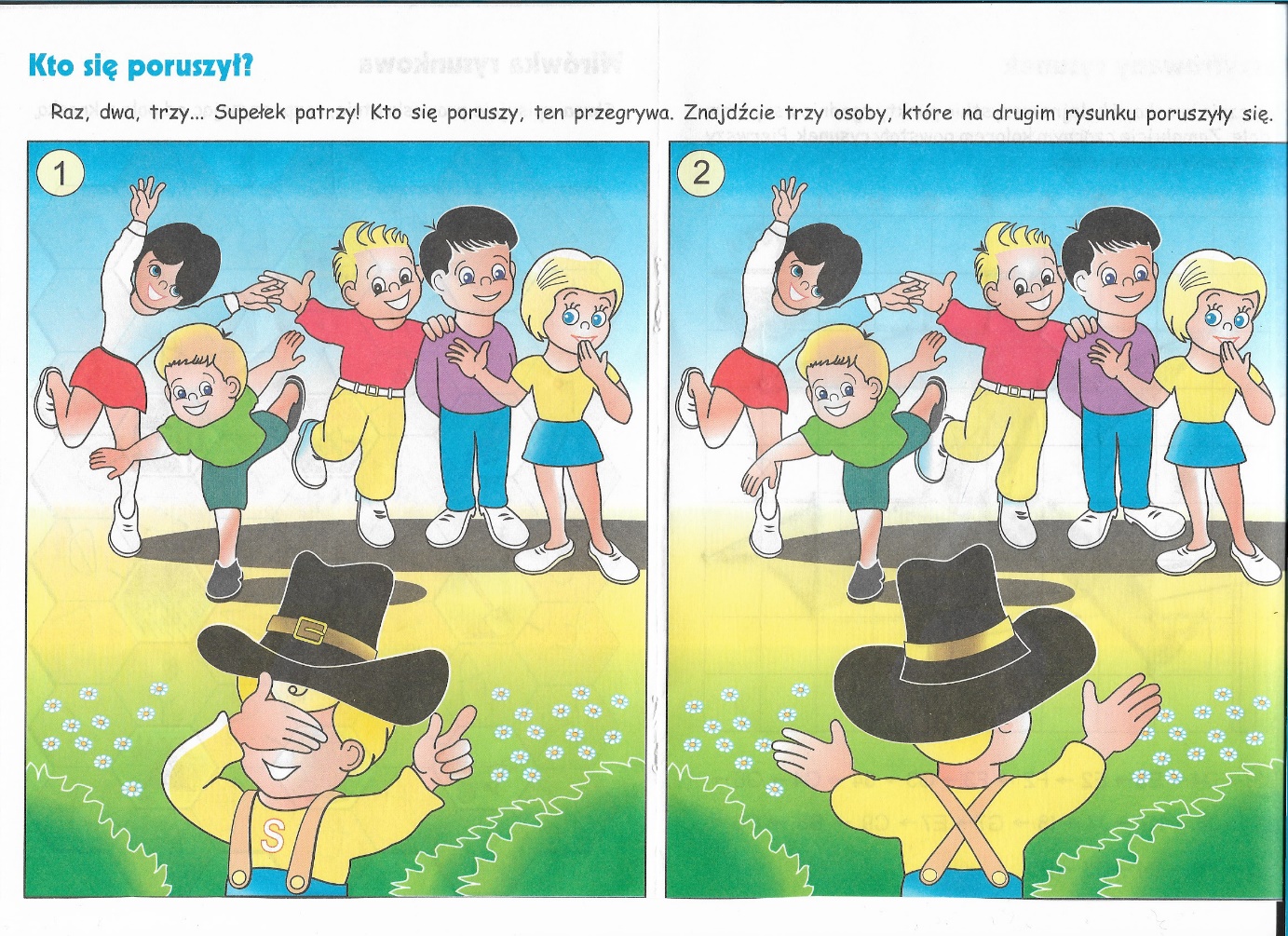 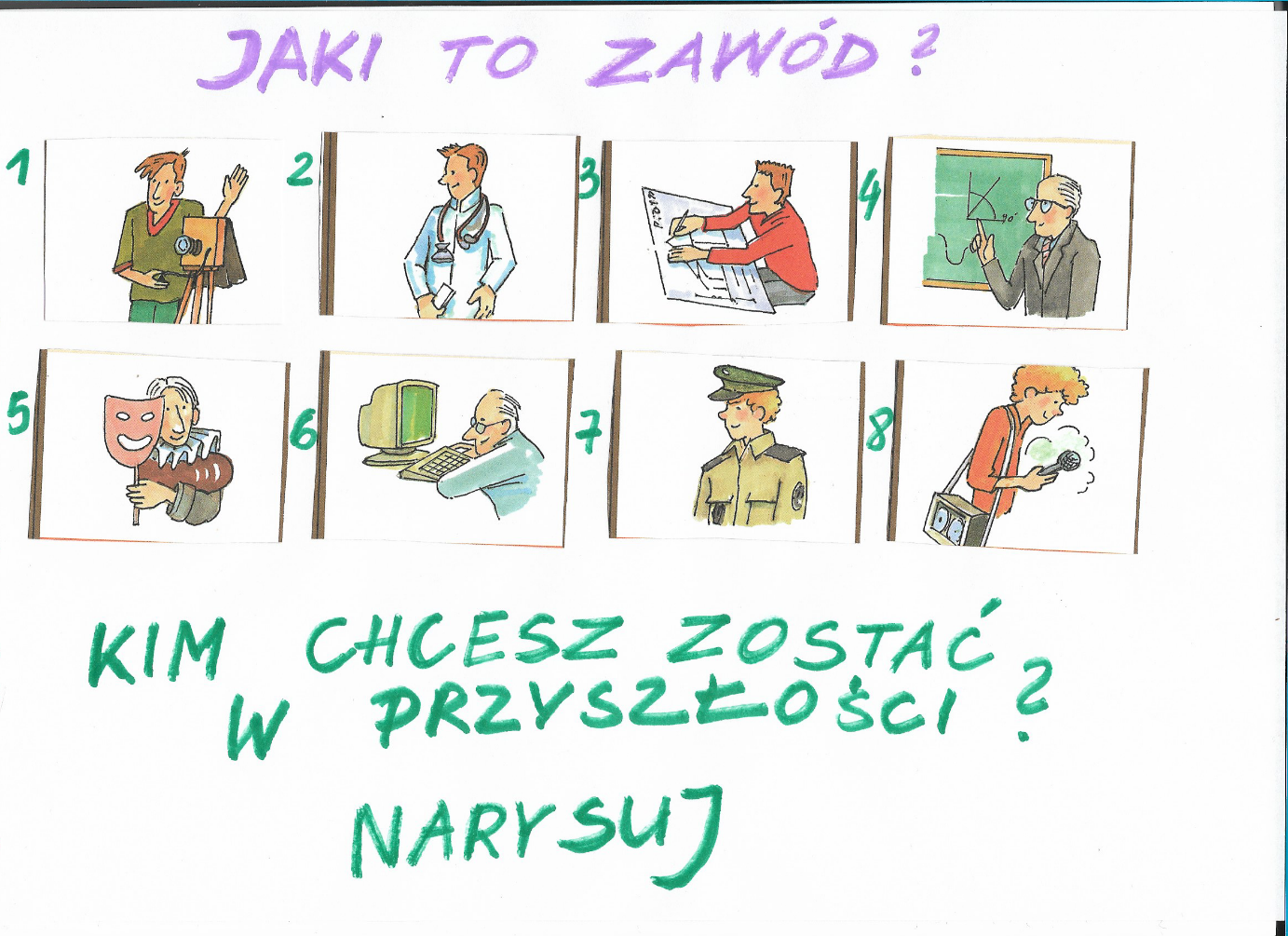 